РЕГЛАМЕНТВідкритий чемпіонат Вінницької області з кікбоксингу «ВАКО» (серед юнаків, юніорів та дорослих)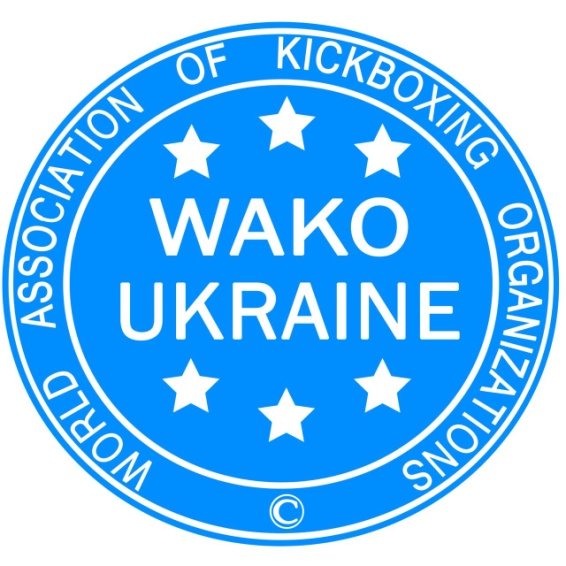 23-24 лютого 2019 р.м. Вінниця, вул. Батозька, 2, СК «НОКАУТ»Цілі і завдання Відкритого чемпіонату м.Вінниця з кікбоксингу серед юнаків, юніорів та дорослих:сприяння   зміцненню   здоров'я   молоді та  формування	у них здорового способу життя;залучення молоді до систематичних занять фізичною культурою і спортом;розвиток кікбоксингу та його популяризація в Україні;зміцнення дружніх спортивних зв'язків та обмін досвідом між клубами кікбоксингу, різних стилів і напрямків бойових мистецтв;активізація навчально-спортивної роботи в спортивних організаціях,підвищення рівня спортивної майстерності спортсменів та суддів.Керівництво проведення змагань	Загальне керівництво проведення змагань здійснює: Голова комітету по фізичній культурі і спорту Вінницької міської ради та Голова відокремленого підрозділу Всеукраїнської громадської організації "Федерація кікбоксингу України «ВАКО» в Вінницькій області.Головний суддя – Музика Василій Васильович.Строки і місце проведення змагань	Відкритий чемпіонат Вінницької області з кікбоксингу «ВАКО» серед юнаків, юніорів та дорослих проводиться 23-24 лютого 2019 року за адресою: м. Вінниця, вул.Батозька, 2, СК «НОКАУТ.Умови участі у змаганняхДо участі у Відкритому чемпіонаті Вінницькрї області з кікбоксингу «ВАКО»  серед юнаків, юніорів та дорослих допускаються збірні команди спортивних клубів та ДЮСШ усіх областей України.Склад команди: необмежена кількість спортсменів, тренер, представник.Форма одягу учасників змагань спортивна, згідно з вимогами діючих правил спортивних змагань з кікбоксингу WAKO, червоного та синього кольорів згідно жеребкування.	Всі учасники повинні мати: страховий поліс від нещасного випадку;  завірену лікарем,  клубом або ДЮСШ,  заявку для участі у змагання, підтверджуючі документи спортсмена (свідоцтво, паспорт, ідентифікаційний код, посвідчення КМС, МСУ розряду тощо) .	Молодші учасники не можуть брати участь у категорії старше їхнього віку. Вікові категорії визначаються у такий спосіб: учасник відноситься до визначеної вікової категорії відповідно до   року його народження. 	До уваги: реєстрація спортсменів за попередніми заявками за 7 днів до початку змагань. На протязі двох наступних днів он-лайн жеребкування, формування сіток та порядку пар. Вся інформація, а саме: попередні заявки, попередні протоколи зважування, сітки боїв, порядок пар будуть викладені на www.arch.ua. Зважування спортсмена буде проводитись перед виходом на ринг. У разі невідповідності його ваги з вказаною в попередній заявці спортсмен знімається з змагань.Характер заходу	Змагання проводяться відповідно до Правил спортивних змагань з кікбоксингу WAKO. Змагання особисто-командні.	6. Програма проведення змаганьВідкритий чемпіонат Вінницької області  з кікбоксингу «ВАКО»   серед юнаків, юніорів та дорослих проводиться за адресою: м. Вінниця, вул.Батозька, 2, СК «НОКАУТ, 23-24 лютого  2019року.	Програма змагань: 16 лютого  – попередня реєстрація спортсменів.23 лютого  -  9:00 - урочисте відкриття                            9:30 – початок боїв24лютого     12:00 - фінальні поєдинки                       15:00 - нагородженняВагові категорії:	Розділи змагань на рингу:До уваги тренерів: спортсмени проходять контрольне зважування в день проведення змагань. Формула поєдинку – згідно з вимогами діючих Правил спортивних змагань з кікбоксингу WAKO.	Підготовка місць проведення змагань	Підготовка місць проведення змагань здійснюється відповідно до постанови Кабінету Міністрів України від 18 грудня 1998 року № 2025 "Про порядок підготовки спортивних споруд та інших спеціально відведених місць для проведення масових спортивних та культурно-видовищних заходів".Умови визначення першості та нагородження переможців та призерів	Спортсмени, які посіли 1, 2, 3 місця у відкитому чемпіонату Вінницької області з кікбоксингу «ВАКО»   серед юнаків, юніорів та дорослих, нагороджуються дипломами, медалями відповідних ступенів.	Переможці і призери у командному заліку нагороджуються дипломами, відповідних ступенів.Умови фінансування заходу та матеріального забезпечення учасників	Витрати на організацію он-лайн трансляції на arch.ua  Відкритого чемпіонату  Вінницької області з кікбоксингу  «ВАКО»   здійснюються за рахунок - ГОО "Взаємодія". Грамоти, медалі, кубки, оренда приміщення, витрати на харчування та проживання суддівської колегії ,лікарі за рахунок  Комітету по фізичній культурі і  спорту Вінницької  області.	Витрати на відрядження учасників змагань (проїзд до місця змагань і зворотно, розміщення, харчування, добові, збереження заробітної плати) здійснюється за рахунок організацій, що відряджають.9. Строки та порядок подання заявок на участь у Відкитому чемпіонаті Вінницької області з кікбоксингу «ВАКО»  серед юнаків, юніорів та дорослих	Попередні заявки на участь команди у відкитому чемпіонаті  Вінницької області  з кікбоксингу «ВАКО»   серед юнаків, юніорів та дорослих надсилаються не пізніше ніж за 7 днів до початку змагань на е-mail: wako-vinn@ukr.net, тел. +38(063) 533-29-99 – Музика Василій Васильович.	Для участі у змаганнях до мандатної комісії в день приїзду подаються: іменні заявки, завірені печаткою та підписом керівника структурного підрозділу з питань фізичної культури та спорту та лікарем фізкультурно-спортивного диспансеру, копія паспорту (свідоцтво про народження) або  пластикові посвідчення , страхові поліси і фото спортсмена.До змагань допускаються команди та учасники, які підтвердили в установлений термін свою участь.Цей регламент є офіційним викликом на змагання!м. Вінниця, вул. Батозька,2 СК «НОКАУТ»Телефон: +38(063) 533-29-99E-mail: wako-vinn@ukr.net       Форма №2                                                                                                                       ІМЕННА  ЗАЯВКАУчасть у    ________________________________________________________________       Місце проведення:    _______________________________________________________ Команда:  _від_________________________________________________________ (регіон, область, місто)   Дата проведення: ______________________________________________________Всі спортсмени пройшли належну підготовку, відповідають вказаним ваговим категоріям і готові до змагань.Представник команди _______________ Спортсмени в кількості_________________________________________________________ чоловік пройшли медичний огляд у повному обсязі. Отримано заключення невропатолога, отоларинголога. Терапевтом зроблена функціональна проба. Спортсмени відповідають вказаним ваговим категоріям.Лікар: до змагань допущено ____________________________________________       _____________(___________)Начальник управління   _____________________				Голова ВП ФКВ України   Музика В.В.                         _______________________                                                       									                                                                               	  Затверджено: Начальник управління фізичної  культури  та   спорту Вінницької  області___________________ Чернявський С.В.« 	» 	2019 рікПогоджено:Керівник відокремленого підрозділу Всеукраїнської громадської організації "Федерація кікбоксингу України «ВАКО» у Вінницькій області 	  Музика В.В.« 	» 	2019 рікДорослі 19 - 40 роківДорослі 19 - 40 роківК – 1 (юніори)-51кг, -54кг, -57кг, -60кг, -63,5кг, -67кг, -71кг, -75кг, -81кг, -86кг, -91кг, +91кгК – 1 (юніорки) - 48 кг, - 52 кг, - 56 кг, - 60 кг, - 65 кг, - 70 кг, + 70 кгСтарші 17 – 18 роківСтарші 17 – 18 роківК – 1 (юніори)51кг, -54кг, -57кг, -60кг, -63,5кг, -67кг, -71кг, -75кг, -81кг, -86кг, -91кг, +91кгК – 1 (юніорки)- 48 кг, -52 кг, - 56 кг, - 60 кг, - 65 кг, - 70 кг, + 70 кгМолодші  15– 16 роківМолодші  15– 16 роківК – 1 (юніори)- 42 кг, -45 кг, - 48 кг, - 51 кг, - 54 кг, - 57 кг, - 60 кг, - 63,5 кг, - 67 кг,- 71 кг, - 75 кг, - 81 кг, + 81 кгК – 1 (юніорки)- 36 кг, - 40 кг, - 44 кг, - 48 кг, - 52 кг, - 56 кг, - 60 кг, + 60 кгСтарші  13-14 роківСтарші  13-14 роківК-1 (юнаки)- 38 кг, -40 кг, -42 кг, -45 кг, -48 кг, -51 кг, -54 кг, -57 кг, -60 кг, -63 кг, -68 кг, +68 кгК-1 (дівчата)- 38 кг, - 40 кг, - 42 кг, - 44 кг, - 46 кг, - 48 кг, - 52 кг, - 56 кг, - 60 кг, + 60 кгМолодші  11-12 роківМолодші  11-12 роківЛоу-кік  (юнаки)-28 кг, -30 кг, -32 кг, -34 кг, -36 кг, -38 кг, -40 кг, -42 кг, -44 кг, -46 кг, -50 кг, +50 кгЛоу-кік  (дівчата)- 28 кг, -30 кг, -32 кг, -34 кг, -36 кг, -38 кг, -40 кг, -42 кг, -44 кг, -46 кг, + 46 кгМолодші  9 - 10 роківМолодші  9 - 10 роківКік-лайт (юнаки)- 25 кг, - 27 кг, - 29 кг, -31 кг, -35 кг , -40 кг, -45 кг, -45 кг, -50 кг, +50 кгКік-лайт (дівчата)- 25 кг, - 27 кг, -29 кг, - 31 кг, +31 кг Молодші  7 - 8 роківМолодші  7 - 8 роківКік-лайт (юнаки)- 21 кг, - 23 кг, - 25 кг, -27 кг, -29 кг, - 31 кг, +31 кг Кік-лайт (дівчата)- 21 кг, - 23 кг, - 25 кг, -27 кг, - 29 кг,  - 31 кг, +31 кг № п/пПрізвище,та ім’я(повністю)№ особистої картки спортсменаДатанародженняВагова категоріяЗваннярозрядФСТ, СКВидпрограмиНазва ДЮСШ,СДЮСШОР,клубуІдентифікаційкодПрізвище, ім’я першоготренераПрізвище, ім’я особистоготренераПідпислікарятапечатка  ЛФД123456789101112131.2.3.4.5.6.7.8.9.10.11.